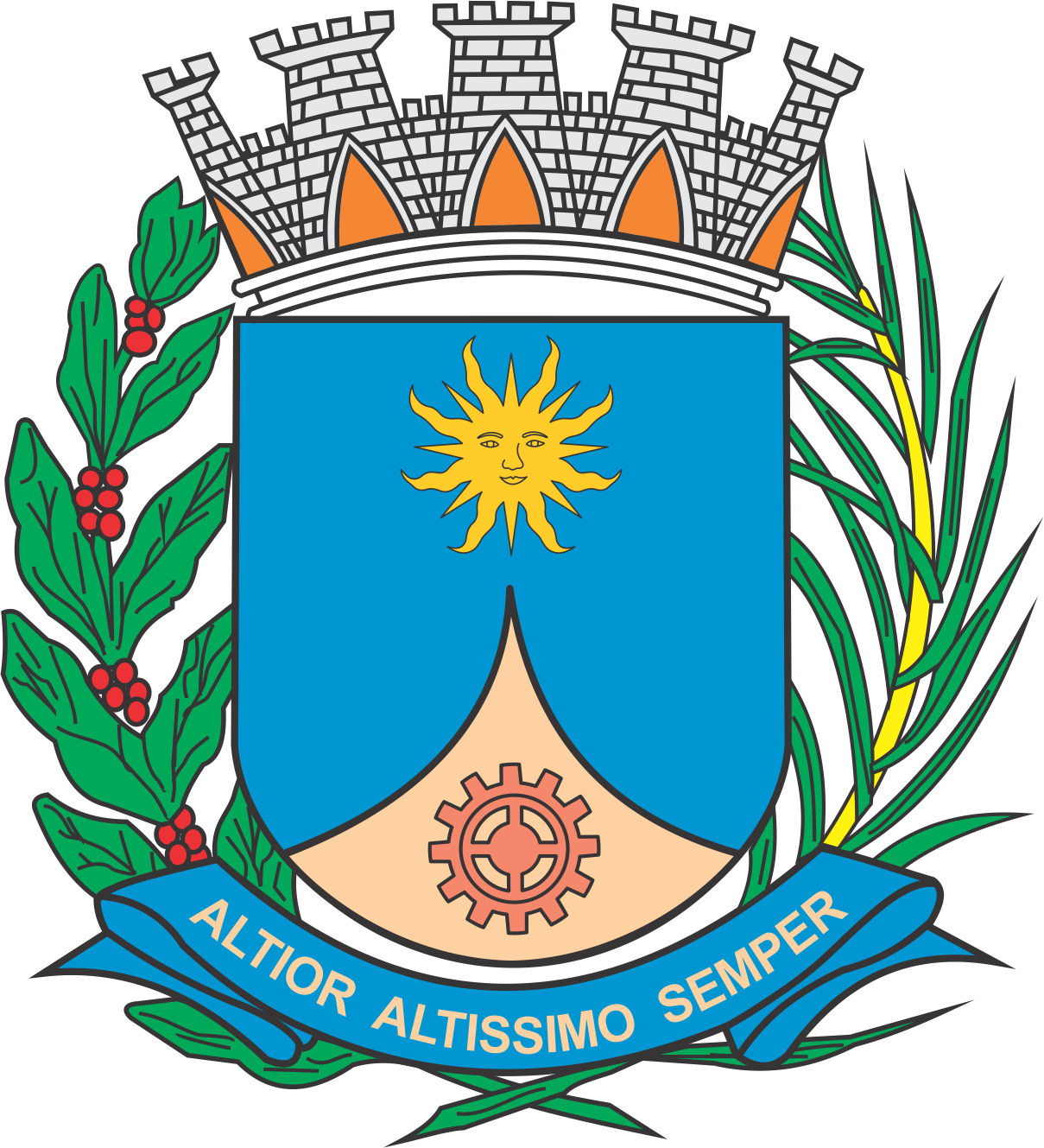 CÂMARA MUNICIPAL DE ARARAQUARAAUTÓGRAFO NÚMERO 233/2018PROJETO DE LEI NÚMERO 243/2018Dispõe sobre a abertura de crédito adicional suplementar e dá outras providências.		Art. 1º Fica o Poder Executivo autorizado a abrir um crédito adicional suplementar, até o limite de R$ 130.000,00 (cento e trinta mil reais), para atender despesas com contratação de empresa especializada para fornecimento continuado de gás GLP para as unidades escolares do Município de Araraquara, conforme demonstrativo abaixo:		Art. 2º Os créditos autorizados no artigo 1º serão cobertos com anulações parciais das dotações orçamentárias vigentes e abaixo especificadas: 		Art. 3º Fica incluso o presente crédito adicional suplementar na Lei nº 9.138, de 29 de novembro de 2017 (Plano Plurianual - PPA), na Lei nº 9.008, de 22 de junho de 2017 (Lei de Diretrizes Orçamentárias - LDO), e na Lei nº 9.145, de 06 de dezembro de 2017 (Lei Orçamentária Anual - LOA); 		Art. 4º Esta lei entra em vigor na data de sua publicação.		CÂMARA MUNICIPAL DE ARARAQUARA, aos 19 (dezenove) dias do mês de setembro do ano de 2018 (dois mil e dezoito).JÉFERSON YASHUDA FARMACÊUTICOPresidente02PODER EXECUTIVOPODER EXECUTIVOPODER EXECUTIVO02.10SECRETARIA MUNICIPAL DA EDUCAÇÃOSECRETARIA MUNICIPAL DA EDUCAÇÃOSECRETARIA MUNICIPAL DA EDUCAÇÃO02.10.01EDUCAÇÃO INFANTILEDUCAÇÃO INFANTILEDUCAÇÃO INFANTILFUNCIONAL PROGRAMÁTICAFUNCIONAL PROGRAMÁTICAFUNCIONAL PROGRAMÁTICAFUNCIONAL PROGRAMÁTICA12EDUCAÇÃO12.365EDUCAÇÃO INFANTIL12.365.0018ALIMENTAÇÃO ESCOLAR12.365.0018.2ATIVIDADE12.365.0018.2.044APOIO À ALIMENTAÇÃO ESCOLARR$80.000,00CATEGORIA ECONÔMICACATEGORIA ECONÔMICACATEGORIA ECONÔMICACATEGORIA ECONÔMICA3.3.90.30MATERIAL DE CONSUMO R$80.000,00FONTE DE RECURSOS5 – Transferências  e Convênios  Federais Vinculados5 – Transferências  e Convênios  Federais Vinculados5 – Transferências  e Convênios  Federais Vinculados02.10SECRETARIA MUNICIPAL DA EDUCAÇÃOSECRETARIA MUNICIPAL DA EDUCAÇÃOSECRETARIA MUNICIPAL DA EDUCAÇÃO02.10.02ENSINO FUNDAMENTALENSINO FUNDAMENTALENSINO FUNDAMENTALFUNCIONAL PROGRAMÁTICAFUNCIONAL PROGRAMÁTICAFUNCIONAL PROGRAMÁTICAFUNCIONAL PROGRAMÁTICA12EDUCAÇÃO12.361ENSINO FUNDAMENTAL12.361.0018ALIMENTAÇÃO ESCOLAR12.361.0018.2ATIVIDADE12.365.0018.2.044APOIO À ALIMENTAÇÃO ESCOLARR$50.000,00CATEGORIA ECONÔMICACATEGORIA ECONÔMICACATEGORIA ECONÔMICACATEGORIA ECONÔMICA3.3.90.30MATERIAL DE CONSUMO R$50.000,00FONTE DE RECURSOS5 – Transferências  e Convênios  Federais Vinculados5 – Transferências  e Convênios  Federais Vinculados5 – Transferências  e Convênios  Federais Vinculados02PODER EXECUTIVOPODER EXECUTIVOPODER EXECUTIVO02.10SECRETARIA MUNICIPAL DA EDUCAÇÃOSECRETARIA MUNICIPAL DA EDUCAÇÃOSECRETARIA MUNICIPAL DA EDUCAÇÃO02.10.01EDUCAÇÃO INFANTILEDUCAÇÃO INFANTILEDUCAÇÃO INFANTILFUNCIONAL PROGRAMÁTICAFUNCIONAL PROGRAMÁTICAFUNCIONAL PROGRAMÁTICAFUNCIONAL PROGRAMÁTICA12EDUCAÇÃO12.365EDUCAÇÃO INFANTIL12.365.0020INFORMATIZAÇÃO ESCOLAR12.365.0020.2ATIVIDADE12.365.0020.2.048Informatização da EducaçãoR$130.000,00CATEGORIA ECONÔMICACATEGORIA ECONÔMICACATEGORIA ECONÔMICACATEGORIA ECONÔMICA3.3.90.39OUTROS SERVIÇOS DE TERCEIROS -  PESSOA JURÍDICA R$130.000,00FONTE DE RECURSOS1 – Tesouro1 – Tesouro1 – Tesouro